Question 4 Types of Mixtures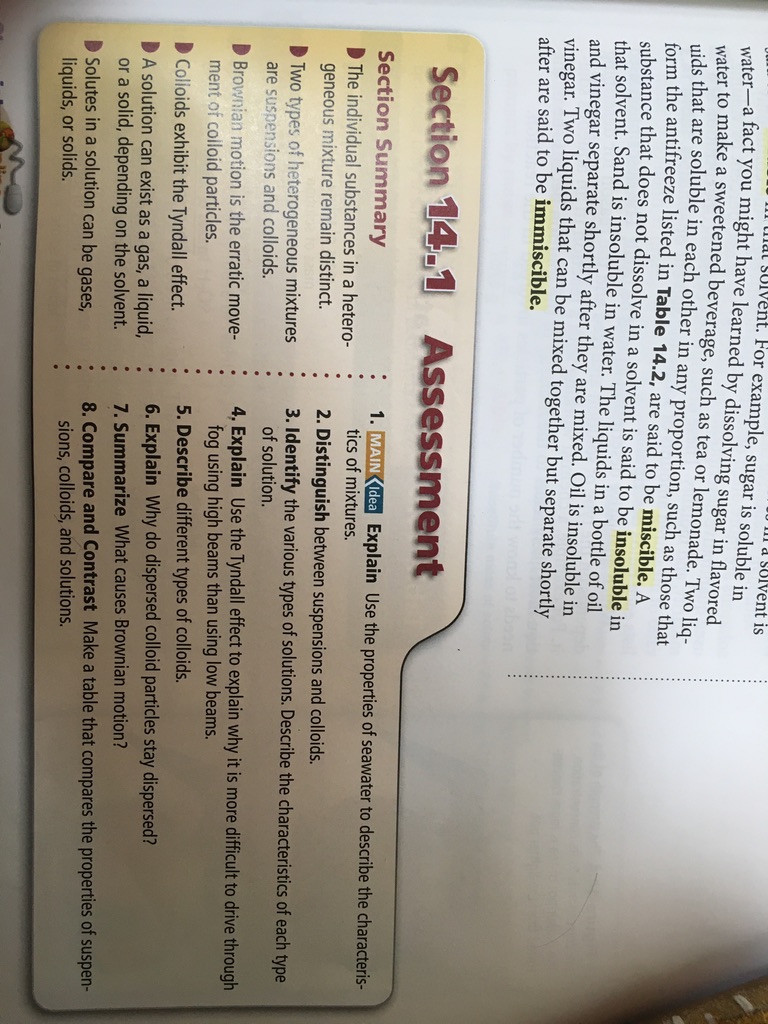 